Argazki eta grabaketa baimena Permiso de fotografiado y vídeoHiri-kanpaldian argazkiak eta bideoa egin ahal izateko zure baimena eskatzen dizugu. Jarraian azaltzen dizugu zertarako nahi ditugun argazkiak eta bideoa, zuek baimena eman dezazuen ala ez. Era berean, gurasoei eskatzen dizuegu konpromiso sinatua hiri-kanpaldiaren argazkiak edo bideoa ez erabiltzeko sare sozialetan, hau da, zure seme-alabak ez diren beste ume batzuk agertzen direnean.Solicitamos tu permiso para realizar fotografías y un vídeo durante el campamento urbano. A continuación explicamos cuál es la finalidad de estas grabaciones y solicitamos tu permiso para cada una.  De igual manera pedimos tu compromiso firmado de que las fotografías o vídeos que recibas no se van a colgar en redes sociales, en particular si aparecen otros niños y niñas que no son tus hijas e hijos.1-Garesko Udaleko Artxibategirako/ Archivo Ayuntamiento de Puente la Reina.Bai, baimena ematen dut. Sí , doy permiso.		Ez, ez dut baimenik ematen. 	No, no doy permiso.2-Erbinude elkarteak eginen duen bideorako, gurasoen artean banatuko dena.Vídeo sobre el campamento que grabará la asociación Erbinude y que se repartirá a las madres y padres.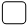 Bai, baimena ematen dut. Sí , doy permiso.	 Ez, ez dut baimenik ematen. No, no doy permiso.3- Erbinude Elkarteak haren web orrian edo sare sozialetan jartzeko. Para uso de la Asociación Erbinude en su página web y en sus redes sociales.Bai, baimena ematen dut. Sí , doy permiso.	Ez, ez dut baimenik ematen. No, no doy permiso.Izen-abizenak eta gurasoen edo tutoreen sinadura:	Nombre apellido firma padre y madre:2019/06/…………………………………………………………………………………………………………………………………………………..DATUEN BABESA: hiri-kanpaldirako datu pertsonalen tratamenduaren ardura du Garesko udalak. Kanpaldi hau Erbinude Elkarteak eginen du eta zerbitzua emateko behar diren datuak eskuratu ahal izango ditu.Datuen trataera abenduaren 15eko 18/1989 Euskararen Foru Legeak dioenerako egiten da, beti interesdunen baimenarekin. Baimena duten kasuetan adin txikikoen irudiak eta bideoak komunikatu ahal izanen dira.Datuak gordeko dira helburua betetzeko beharrezkoa den denboraz eta biltegian zainduko dira udalak eratorriko erantzukizunak izan ditzakeen bitartean. Horri dagokionez apirilaren 4ko 12/2007ko Foru Legeak artxiborako eta dokumentaziorako ezartzen dituen zaintze arauak beteko dira.Interesdunek eskubidea dute datuak sartzeko, zuzentzeko edo deuseztatzeko, tratamenduaren mugatzeko eta tratamenduaren aurka jotzeko, Garesko udaleko bulegoetara edo dpd@puentelareina-gares.es helbide elektronikora zuzenduz. Era berean, interesdunek erreklamazio idatzia jarri ahal izanen dute Datuen Babeserako Espainiar Agentzian C/ Jorge Juan, 6, 28001 (Madrid) edo www.agpd.es egoitza elektronikoan.PROTECCIÓN DE DATOS: El ayuntamiento de Puente la Reina/Gares es el responsable de tratamiento de los datos de carácter personal que se utilizaran para la gestión del campamento urbano. Este campamento lo llevara a cabo la Asociación Erbinude que podrá acceder a los datos necesarios para la prestación del servicio. Los datos se tratan en cumplimiento de una misión ejercida por los poderes públicos regulada en la Ley Foral 18/1986, de 15 de diciembre, del Euskera y con el consentimiento de las personas interesadas, mediante la inscripción a los mismos. Las imágenes y videos de los y las menores podrán ser comunicados en los casos en los que se hayan autorizado expresamente. Los datos se conservarán el tiempo necesario para el cumplimiento de la finalidad señalada y se almacenarán mientras el Ayuntamiento pueda tener responsabilidades derivadas de su tratamiento. Igualmente deben cumplirse las normas de conservación establecidas en la Ley Foral 12/2007, de 4 de abril, de archivos y documentos.Las personas interesadas pueden ejercer los derechos de acceso, rectificación o supresión, limitación de tratamiento y oponerse  al tratamiento, dirigiendo a las dependencias del Ayuntamiento de Puente la Reina/Gares o a dpd@puentelareina-gares.es. De la misma forma, las personas interesadas pueden presentar una reclamación ante la Agencia Española de Protección de Datos mediante escrito dirigiéndose a C/ Jorge Juan, 6, 28001 (Madrid) o a través de su sede electrónica en www.agpd.es